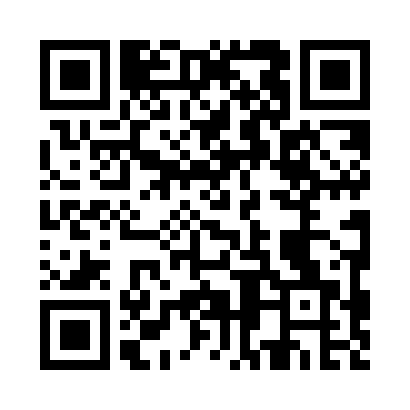 Prayer times for Bliem Corners, Pennsylvania, USAMon 1 Jul 2024 - Wed 31 Jul 2024High Latitude Method: Angle Based RulePrayer Calculation Method: Islamic Society of North AmericaAsar Calculation Method: ShafiPrayer times provided by https://www.salahtimes.comDateDayFajrSunriseDhuhrAsrMaghribIsha1Mon3:555:351:085:098:4010:202Tue3:565:361:085:098:4010:203Wed3:575:361:085:098:4010:204Thu3:575:371:085:098:4010:195Fri3:585:381:095:098:3910:196Sat3:595:381:095:098:3910:187Sun4:005:391:095:098:3910:178Mon4:015:401:095:098:3810:179Tue4:025:401:095:098:3810:1610Wed4:035:411:095:098:3810:1511Thu4:045:421:105:098:3710:1512Fri4:055:421:105:098:3710:1413Sat4:065:431:105:098:3610:1314Sun4:075:441:105:098:3510:1215Mon4:095:451:105:098:3510:1116Tue4:105:461:105:098:3410:1017Wed4:115:461:105:098:3310:0918Thu4:125:471:105:098:3310:0819Fri4:135:481:105:098:3210:0720Sat4:155:491:105:098:3110:0521Sun4:165:501:105:088:3010:0422Mon4:175:511:105:088:3010:0323Tue4:185:521:105:088:2910:0224Wed4:205:531:105:088:2810:0125Thu4:215:541:105:088:279:5926Fri4:225:541:105:078:269:5827Sat4:245:551:105:078:259:5628Sun4:255:561:105:078:249:5529Mon4:265:571:105:068:239:5430Tue4:285:581:105:068:229:5231Wed4:295:591:105:068:219:51